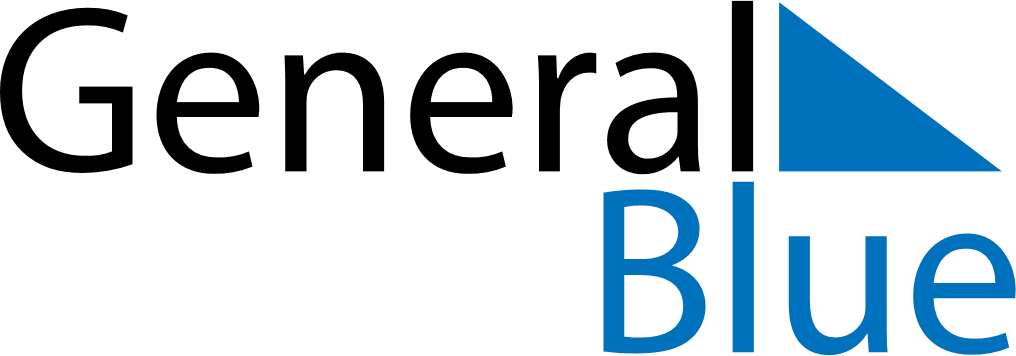 Zambia 2026 HolidaysZambia 2026 HolidaysDATENAME OF HOLIDAYJanuary 1, 2026ThursdayNew Year’s DayMarch 9, 2026MondayWomen’s DayMarch 12, 2026ThursdayYouth DayApril 3, 2026FridayGood FridayApril 6, 2026MondayEaster MondayMay 1, 2026FridayLabour DayMay 25, 2026MondayAfrican Freedom DayJuly 6, 2026MondayHeroes’ DayJuly 7, 2026TuesdayUnity DayAugust 3, 2026MondayFarmers’ DayOctober 24, 2026SaturdayIndependence DayDecember 25, 2026FridayChristmas Day